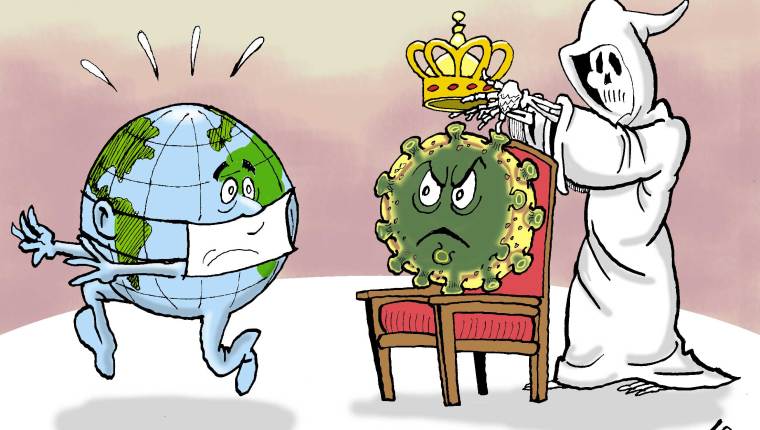 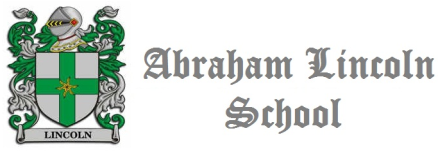 GUIA DE ESTUDIO N°1                                                                                ESTRUCTURA CELULARCurso: 1° MedioAsignatura: BiologíaProfesor: Sergio Urrejola AObjetivos:Identificar estructuras celularesDiferenciar célula animal de una vegetal en función de su estructuraActividad 1. Identificación y Función de los organelos de una célula eucarionte 	En la figura 1 se esquematiza una célula eucarionte, con toda su variedad de organelos. Las micrografías que encontrarás más abajo corresponden a los organelos con sus respectivos nombres. Tu tarea es rotular (poner los nombres) el esquema de la célula tras comparar el esquema con las micrografías y destacar la función(es) de cada organelo en el espacio asignado.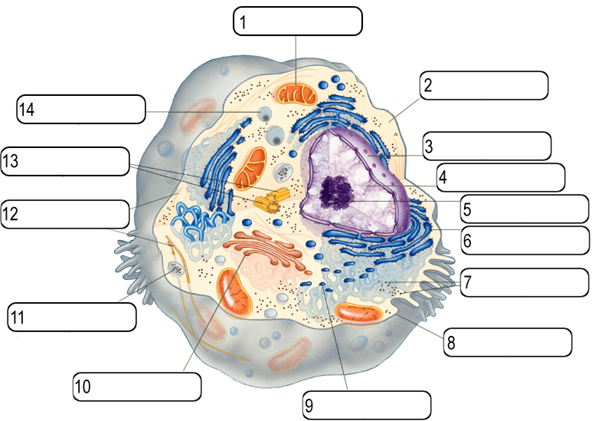 ESTRUCTURAS CELULARES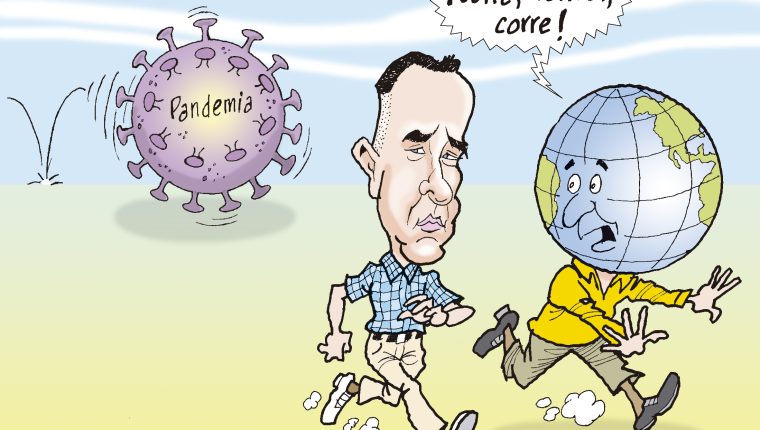 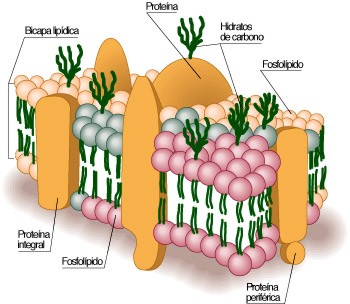 A continuación se describen las estructuras más importantes de una célula eucarionte. Se debe tener presente que la principal condición de este tipo de célula es el hecho de tener compartimentos independientes. Tales compartimentos permiten estudiar la célula en base a ambientes y zonas límite que tienen funciones específicas. Sin embargo, debe recordarse que de una u otra forma, todas las estructuras de una célula están estrechamente relacionadas. El  esquema de la figura 2 sirve de referencia para establecer las primeras relaciones de ubicación. Toda célula eucarionte consta de una membrana plasmática que envuelve al citoplasma y al núcleo. Si bien el núcleo está rodeado de citoplasma, su tamaño, función y características de su membrana se definen mejor si se describe en forma independiente a los demás componentes citoplasmáticos.El citoplasma posee una fase semilíquida, el citosol, que está atravesado por una red compleja de citoesqueleto. Embebidos en el citosol y afirmados por el citoesqueleto, se ubican los organelos y las inclusiones citoplasmáticas.Las células vegetales poseen algunas características estructurales que les son propiasTodas las estructuras y componentes antes descritos están presentes en la inmensa mayoría de las células eucariontes. No obstante, existen algunas estructuras especiales que son exclusivas de las células vegetales y que, por tanto, las células animales no las poseen.Actividad 3. Identifica la o las estructuras que se solicitan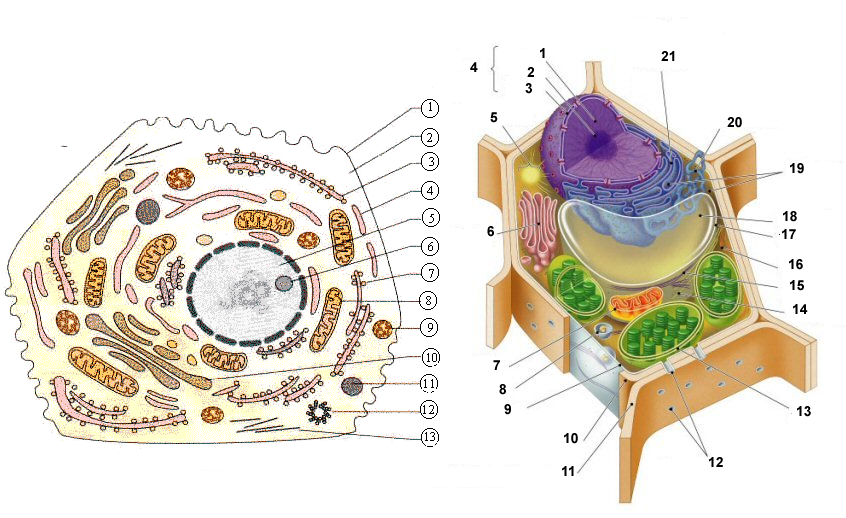 MicrografíaNombre y tamañoFunción(es)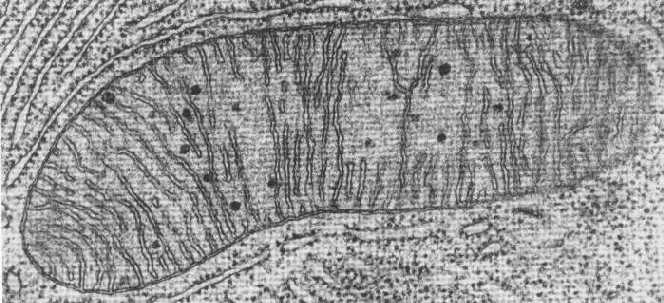 MitocondriaD.:  0,8 μmL.:  9 μm___________________________________________________________________________________________________________________________________________________________________________________________________________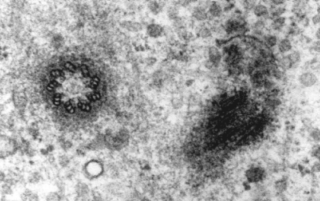 CentriolosD.: 0,2 μmL.: 0,5 a 0,7 μm___________________________________________________________________________________________________________________________________________________________________________________________________________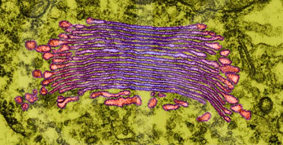 Aparato de GolgiL.: 1,5 μm aprox.(ancho muy relativo)___________________________________________________________________________________________________________________________________________________________________________________________________________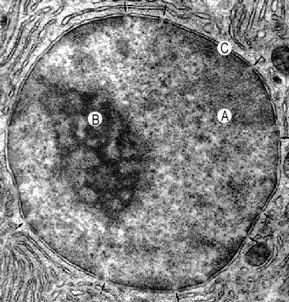 A. NúcleoD.: 3 -10 μmB. NucleoloD.: muy relativoC. Carioteca (membrana interna y externa del núcleo)Espesor: 30 – 50 nm______________________________________________________________________________________________________________________________________________________________________________________________________________________________________________________________________________________________________________________________________________________________________________________________________________________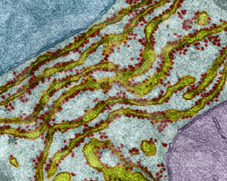 Retículo Endoplásmico Rugoso (RER) (en verde)Su tamaño depende del tipo de célulaRibosomas (en café)D.: 20 a 25 nm_______________________________________________________________________________________________________________________________________________________________________________________________________________________________________________________________________________________________________________________________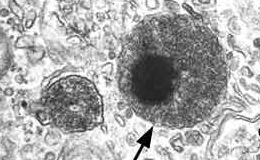 PeroxisomaD.: 0,2 a 1 μm________________________________________________________________________________________________________________________________________________________________________________________________________________________________________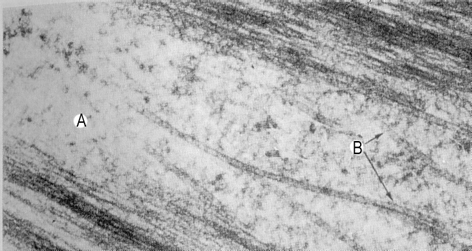 A. CitosolPosee un volumen casi equivalente al de la célulaB. CitoesqueletoD.: 7 a 25 nmL.:  de unos pocos nm hasta varios cm___________________________________________________________________________________________________________________________________________________________________________________________________________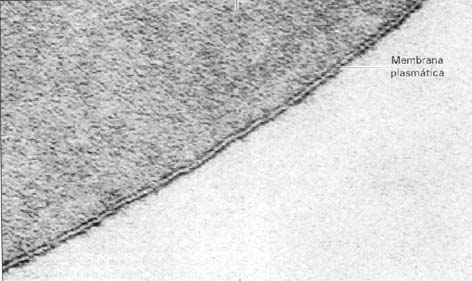 Membrana plasmáticaEspesor:  10 nm__________________________________________________________________________________________________________________________________________________________________________________________________________________________________________________________________________________________________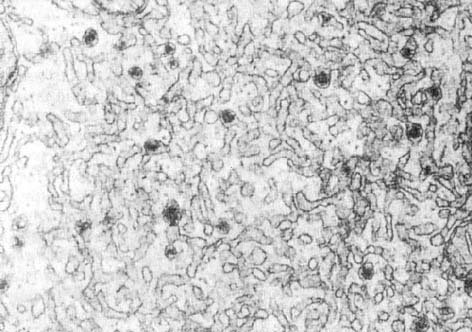 Retículo Endoplásmico Liso (REL)Su tamaño depende del tipo de célula__________________________________________________________________________________________________________________________________________________________________________________________________________________________________________________________________________________________________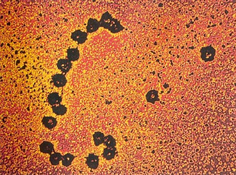 RibosomasD.:  25 nm_____________________________________________________________________________________________________________________________________________________________________________________________________________________________________________________________________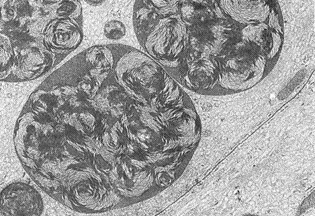 LisosomasD.:  0,8 μm_____________________________________________________________________________________________________________________________________________________________________________________________________________________________________________________________________MEMBRANA PLASMÁTICALa membrana plasmática es una estructura superficial limitante, que da individualidad a la célula, separándola del medio externo o de otras unidades similares.MEMBRANA PLASMÁTICALa membrana plasmática es una estructura superficial limitante, que da individualidad a la célula, separándola del medio externo o de otras unidades similares.MEMBRANA PLASMÁTICALa membrana plasmática es una estructura superficial limitante, que da individualidad a la célula, separándola del medio externo o de otras unidades similares.MEMBRANA PLASMÁTICALa membrana plasmática es una estructura superficial limitante, que da individualidad a la célula, separándola del medio externo o de otras unidades similares.MEMBRANA PLASMÁTICALa membrana plasmática es una estructura superficial limitante, que da individualidad a la célula, separándola del medio externo o de otras unidades similares.MEMBRANA PLASMÁTICALa membrana plasmática es una estructura superficial limitante, que da individualidad a la célula, separándola del medio externo o de otras unidades similares.MEMBRANA PLASMÁTICALa membrana plasmática es una estructura superficial limitante, que da individualidad a la célula, separándola del medio externo o de otras unidades similares.MEMBRANA PLASMÁTICALa membrana plasmática es una estructura superficial limitante, que da individualidad a la célula, separándola del medio externo o de otras unidades similares.MEMBRANA PLASMÁTICALa membrana plasmática es una estructura superficial limitante, que da individualidad a la célula, separándola del medio externo o de otras unidades similares.MEMBRANA PLASMÁTICALa membrana plasmática es una estructura superficial limitante, que da individualidad a la célula, separándola del medio externo o de otras unidades similares.MEMBRANA PLASMÁTICALa membrana plasmática es una estructura superficial limitante, que da individualidad a la célula, separándola del medio externo o de otras unidades similares.MEMBRANA PLASMÁTICALa membrana plasmática es una estructura superficial limitante, que da individualidad a la célula, separándola del medio externo o de otras unidades similares.Organización:La membrana plasmática de las células animales y vegetales está formada por lípidos y proteínas, además de una pequeña cantidad de carbohidratos.Los principales lípidos de la membrana son fosfolípidos, que se disponen formando una doble capa. Distribuidas en la bicapa se encuentran distintos tipos de proteínas, ya sea atravesándola (proteínas integrales) o dispuestas sobre la cara interna (proteínas periféricas). Al igual que los lípidos, estas proteínas pueden cambiar de lugar, otorgándole un gran dinamismo estructural a la membrana.Organización:La membrana plasmática de las células animales y vegetales está formada por lípidos y proteínas, además de una pequeña cantidad de carbohidratos.Los principales lípidos de la membrana son fosfolípidos, que se disponen formando una doble capa. Distribuidas en la bicapa se encuentran distintos tipos de proteínas, ya sea atravesándola (proteínas integrales) o dispuestas sobre la cara interna (proteínas periféricas). Al igual que los lípidos, estas proteínas pueden cambiar de lugar, otorgándole un gran dinamismo estructural a la membrana.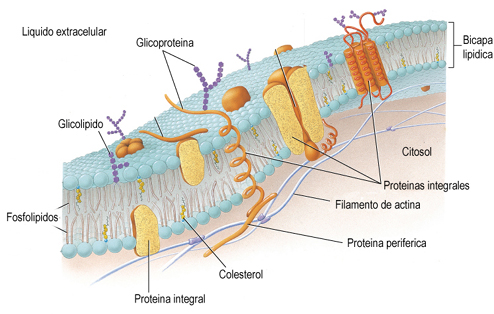 Funciones:Participación en procesos de reconocimiento celular.Determinación de la forma celular.Recepción de información externa y transmisión al interior celular.Regulación del movimiento de materiales entre los medios intra y extracelular y mantención de la concentración óptima para llevar a cabo los procesos celulares.Funciones:Participación en procesos de reconocimiento celular.Determinación de la forma celular.Recepción de información externa y transmisión al interior celular.Regulación del movimiento de materiales entre los medios intra y extracelular y mantención de la concentración óptima para llevar a cabo los procesos celulares.Funciones:Participación en procesos de reconocimiento celular.Determinación de la forma celular.Recepción de información externa y transmisión al interior celular.Regulación del movimiento de materiales entre los medios intra y extracelular y mantención de la concentración óptima para llevar a cabo los procesos celulares.Funciones:Participación en procesos de reconocimiento celular.Determinación de la forma celular.Recepción de información externa y transmisión al interior celular.Regulación del movimiento de materiales entre los medios intra y extracelular y mantención de la concentración óptima para llevar a cabo los procesos celulares.Funciones:Participación en procesos de reconocimiento celular.Determinación de la forma celular.Recepción de información externa y transmisión al interior celular.Regulación del movimiento de materiales entre los medios intra y extracelular y mantención de la concentración óptima para llevar a cabo los procesos celulares.Funciones:Participación en procesos de reconocimiento celular.Determinación de la forma celular.Recepción de información externa y transmisión al interior celular.Regulación del movimiento de materiales entre los medios intra y extracelular y mantención de la concentración óptima para llevar a cabo los procesos celulares.Funciones:Participación en procesos de reconocimiento celular.Determinación de la forma celular.Recepción de información externa y transmisión al interior celular.Regulación del movimiento de materiales entre los medios intra y extracelular y mantención de la concentración óptima para llevar a cabo los procesos celulares.Tipo de célula:Todas las células, sin excepción. Cabe señalar, sin embargo, que ciertas células animales poseen un alto grado de desarrollo de su membrana, en cuanto a la proyección de plegamientos (por ej. células gliales del sistema nervioso) o microvellosidades (por ej. células intestinales y renales)Tipo de célula:Todas las células, sin excepción. Cabe señalar, sin embargo, que ciertas células animales poseen un alto grado de desarrollo de su membrana, en cuanto a la proyección de plegamientos (por ej. células gliales del sistema nervioso) o microvellosidades (por ej. células intestinales y renales)Tipo de célula:Todas las células, sin excepción. Cabe señalar, sin embargo, que ciertas células animales poseen un alto grado de desarrollo de su membrana, en cuanto a la proyección de plegamientos (por ej. células gliales del sistema nervioso) o microvellosidades (por ej. células intestinales y renales)Tipo de célula:Todas las células, sin excepción. Cabe señalar, sin embargo, que ciertas células animales poseen un alto grado de desarrollo de su membrana, en cuanto a la proyección de plegamientos (por ej. células gliales del sistema nervioso) o microvellosidades (por ej. células intestinales y renales)Tipo de célula:Todas las células, sin excepción. Cabe señalar, sin embargo, que ciertas células animales poseen un alto grado de desarrollo de su membrana, en cuanto a la proyección de plegamientos (por ej. células gliales del sistema nervioso) o microvellosidades (por ej. células intestinales y renales)ConexionesConexionesConexionesConexionesConexionesConexionesConexionesConexionesConexionesConexionesConexionesConexionesDesdeCitoesqueleto: fibras citoesqueléticas se asocian con proteínas de la m. plasmáticaCitosol: muchas de las sustancias que atraviesan la membrana provienen del citosolREL: los fosfolípidos de la m. plasmáticas se forman en el RELDesdeCitoesqueleto: fibras citoesqueléticas se asocian con proteínas de la m. plasmáticaCitosol: muchas de las sustancias que atraviesan la membrana provienen del citosolREL: los fosfolípidos de la m. plasmáticas se forman en el RELDesdeCitoesqueleto: fibras citoesqueléticas se asocian con proteínas de la m. plasmáticaCitosol: muchas de las sustancias que atraviesan la membrana provienen del citosolREL: los fosfolípidos de la m. plasmáticas se forman en el RELDesdeCitoesqueleto: fibras citoesqueléticas se asocian con proteínas de la m. plasmáticaCitosol: muchas de las sustancias que atraviesan la membrana provienen del citosolREL: los fosfolípidos de la m. plasmáticas se forman en el RELDesdeCitoesqueleto: fibras citoesqueléticas se asocian con proteínas de la m. plasmáticaCitosol: muchas de las sustancias que atraviesan la membrana provienen del citosolREL: los fosfolípidos de la m. plasmáticas se forman en el RELHaciaCitosol: Toda sustancia que atraviesa la membrana, llega al citosolVacuola fagocítica: la vacuola se forma de un plegamiento de la membrana plasmáticaHaciaCitosol: Toda sustancia que atraviesa la membrana, llega al citosolVacuola fagocítica: la vacuola se forma de un plegamiento de la membrana plasmáticaHaciaCitosol: Toda sustancia que atraviesa la membrana, llega al citosolVacuola fagocítica: la vacuola se forma de un plegamiento de la membrana plasmáticaHaciaCitosol: Toda sustancia que atraviesa la membrana, llega al citosolVacuola fagocítica: la vacuola se forma de un plegamiento de la membrana plasmáticaHaciaCitosol: Toda sustancia que atraviesa la membrana, llega al citosolVacuola fagocítica: la vacuola se forma de un plegamiento de la membrana plasmáticaHaciaCitosol: Toda sustancia que atraviesa la membrana, llega al citosolVacuola fagocítica: la vacuola se forma de un plegamiento de la membrana plasmáticaHaciaCitosol: Toda sustancia que atraviesa la membrana, llega al citosolVacuola fagocítica: la vacuola se forma de un plegamiento de la membrana plasmáticaCITOSOLCITOSOLCITOSOLCITOSOLCITOSOLCITOSOLCITOSOLCITOSOLFig. 8. Aspecto del citosol al MET (en la “lupa”)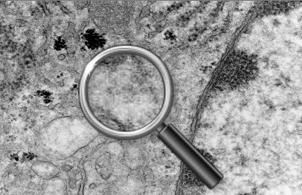 Fig. 8. Aspecto del citosol al MET (en la “lupa”)Fig. 8. Aspecto del citosol al MET (en la “lupa”)Fig. 8. Aspecto del citosol al MET (en la “lupa”)Organización:El citosol constituye el medio celular en el que ocurren procesos de biosíntesis (fabricación) de materiales celulares y de obtención de energía. Procesos mecánicos como el movimiento del citoplasma o ciclosis en células vegetales y la emisión de seudópodos en las células animales dependen de las propiedades de semilíquido del citosol.El citosol está compuesto por agua, enzimas, ARN, proteínas estructurales, inclusiones, etc. y constituye cerca del 54% del volumen total de una célula.Organización:El citosol constituye el medio celular en el que ocurren procesos de biosíntesis (fabricación) de materiales celulares y de obtención de energía. Procesos mecánicos como el movimiento del citoplasma o ciclosis en células vegetales y la emisión de seudópodos en las células animales dependen de las propiedades de semilíquido del citosol.El citosol está compuesto por agua, enzimas, ARN, proteínas estructurales, inclusiones, etc. y constituye cerca del 54% del volumen total de una célula.Organización:El citosol constituye el medio celular en el que ocurren procesos de biosíntesis (fabricación) de materiales celulares y de obtención de energía. Procesos mecánicos como el movimiento del citoplasma o ciclosis en células vegetales y la emisión de seudópodos en las células animales dependen de las propiedades de semilíquido del citosol.El citosol está compuesto por agua, enzimas, ARN, proteínas estructurales, inclusiones, etc. y constituye cerca del 54% del volumen total de una célula.Organización:El citosol constituye el medio celular en el que ocurren procesos de biosíntesis (fabricación) de materiales celulares y de obtención de energía. Procesos mecánicos como el movimiento del citoplasma o ciclosis en células vegetales y la emisión de seudópodos en las células animales dependen de las propiedades de semilíquido del citosol.El citosol está compuesto por agua, enzimas, ARN, proteínas estructurales, inclusiones, etc. y constituye cerca del 54% del volumen total de una célula.Organización:El citosol constituye el medio celular en el que ocurren procesos de biosíntesis (fabricación) de materiales celulares y de obtención de energía. Procesos mecánicos como el movimiento del citoplasma o ciclosis en células vegetales y la emisión de seudópodos en las células animales dependen de las propiedades de semilíquido del citosol.El citosol está compuesto por agua, enzimas, ARN, proteínas estructurales, inclusiones, etc. y constituye cerca del 54% del volumen total de una célula.Organización:El citosol constituye el medio celular en el que ocurren procesos de biosíntesis (fabricación) de materiales celulares y de obtención de energía. Procesos mecánicos como el movimiento del citoplasma o ciclosis en células vegetales y la emisión de seudópodos en las células animales dependen de las propiedades de semilíquido del citosol.El citosol está compuesto por agua, enzimas, ARN, proteínas estructurales, inclusiones, etc. y constituye cerca del 54% del volumen total de una célula.Organización:El citosol constituye el medio celular en el que ocurren procesos de biosíntesis (fabricación) de materiales celulares y de obtención de energía. Procesos mecánicos como el movimiento del citoplasma o ciclosis en células vegetales y la emisión de seudópodos en las células animales dependen de las propiedades de semilíquido del citosol.El citosol está compuesto por agua, enzimas, ARN, proteínas estructurales, inclusiones, etc. y constituye cerca del 54% del volumen total de una célula.Organización:El citosol constituye el medio celular en el que ocurren procesos de biosíntesis (fabricación) de materiales celulares y de obtención de energía. Procesos mecánicos como el movimiento del citoplasma o ciclosis en células vegetales y la emisión de seudópodos en las células animales dependen de las propiedades de semilíquido del citosol.El citosol está compuesto por agua, enzimas, ARN, proteínas estructurales, inclusiones, etc. y constituye cerca del 54% del volumen total de una célula.Fig. 8. Aspecto del citosol al MET (en la “lupa”)Fig. 8. Aspecto del citosol al MET (en la “lupa”)Fig. 8. Aspecto del citosol al MET (en la “lupa”)Fig. 8. Aspecto del citosol al MET (en la “lupa”)Funciones:Síntesis de moléculas orgánicas, por ej., proteínas mediante ribosomasTransporte, almacenamiento y degradación de moléculas orgánicas, como grasas y glucógenoFunciones:Síntesis de moléculas orgánicas, por ej., proteínas mediante ribosomasTransporte, almacenamiento y degradación de moléculas orgánicas, como grasas y glucógenoFunciones:Síntesis de moléculas orgánicas, por ej., proteínas mediante ribosomasTransporte, almacenamiento y degradación de moléculas orgánicas, como grasas y glucógenoFunciones:Síntesis de moléculas orgánicas, por ej., proteínas mediante ribosomasTransporte, almacenamiento y degradación de moléculas orgánicas, como grasas y glucógenoFunciones:Síntesis de moléculas orgánicas, por ej., proteínas mediante ribosomasTransporte, almacenamiento y degradación de moléculas orgánicas, como grasas y glucógenoFunciones:Síntesis de moléculas orgánicas, por ej., proteínas mediante ribosomasTransporte, almacenamiento y degradación de moléculas orgánicas, como grasas y glucógenoFunciones:Síntesis de moléculas orgánicas, por ej., proteínas mediante ribosomasTransporte, almacenamiento y degradación de moléculas orgánicas, como grasas y glucógenoFunciones:Síntesis de moléculas orgánicas, por ej., proteínas mediante ribosomasTransporte, almacenamiento y degradación de moléculas orgánicas, como grasas y glucógenoFunciones:Síntesis de moléculas orgánicas, por ej., proteínas mediante ribosomasTransporte, almacenamiento y degradación de moléculas orgánicas, como grasas y glucógenoFunciones:Síntesis de moléculas orgánicas, por ej., proteínas mediante ribosomasTransporte, almacenamiento y degradación de moléculas orgánicas, como grasas y glucógenoTipo de célula:Todas, en general. Tipo de célula:Todas, en general. ConexionesConexionesConexionesConexionesConexionesConexionesConexionesConexionesConexionesConexionesConexionesConexionesDesdeM. plasmática: transporte de sustancias que ingresan a la célulaNúcleo: transporte de ARNDesdeM. plasmática: transporte de sustancias que ingresan a la célulaNúcleo: transporte de ARNDesdeM. plasmática: transporte de sustancias que ingresan a la célulaNúcleo: transporte de ARNDesdeM. plasmática: transporte de sustancias que ingresan a la célulaNúcleo: transporte de ARNDesdeM. plasmática: transporte de sustancias que ingresan a la célulaNúcleo: transporte de ARNDesdeM. plasmática: transporte de sustancias que ingresan a la célulaNúcleo: transporte de ARNHaciaNúcleo: transporte de nucleótidos y proteínas ribosomalesM. plasmática: transporte de sustancias de desechoHaciaNúcleo: transporte de nucleótidos y proteínas ribosomalesM. plasmática: transporte de sustancias de desechoHaciaNúcleo: transporte de nucleótidos y proteínas ribosomalesM. plasmática: transporte de sustancias de desechoHaciaNúcleo: transporte de nucleótidos y proteínas ribosomalesM. plasmática: transporte de sustancias de desechoHaciaNúcleo: transporte de nucleótidos y proteínas ribosomalesM. plasmática: transporte de sustancias de desechoHaciaNúcleo: transporte de nucleótidos y proteínas ribosomalesM. plasmática: transporte de sustancias de desechoCITOESQUELETOEs una red de filamentos proteicos que surca el citosol, participando en la determinación y conservación de la forma celular, en la distribución de los organelos en el citosol y en variados tipos de movimientos celulares. Los principales tipos de filamentos citoesqueléticos son:CITOESQUELETOEs una red de filamentos proteicos que surca el citosol, participando en la determinación y conservación de la forma celular, en la distribución de los organelos en el citosol y en variados tipos de movimientos celulares. Los principales tipos de filamentos citoesqueléticos son:CITOESQUELETOEs una red de filamentos proteicos que surca el citosol, participando en la determinación y conservación de la forma celular, en la distribución de los organelos en el citosol y en variados tipos de movimientos celulares. Los principales tipos de filamentos citoesqueléticos son:CITOESQUELETOEs una red de filamentos proteicos que surca el citosol, participando en la determinación y conservación de la forma celular, en la distribución de los organelos en el citosol y en variados tipos de movimientos celulares. Los principales tipos de filamentos citoesqueléticos son:CITOESQUELETOEs una red de filamentos proteicos que surca el citosol, participando en la determinación y conservación de la forma celular, en la distribución de los organelos en el citosol y en variados tipos de movimientos celulares. Los principales tipos de filamentos citoesqueléticos son:CITOESQUELETOEs una red de filamentos proteicos que surca el citosol, participando en la determinación y conservación de la forma celular, en la distribución de los organelos en el citosol y en variados tipos de movimientos celulares. Los principales tipos de filamentos citoesqueléticos son:CITOESQUELETOEs una red de filamentos proteicos que surca el citosol, participando en la determinación y conservación de la forma celular, en la distribución de los organelos en el citosol y en variados tipos de movimientos celulares. Los principales tipos de filamentos citoesqueléticos son:CITOESQUELETOEs una red de filamentos proteicos que surca el citosol, participando en la determinación y conservación de la forma celular, en la distribución de los organelos en el citosol y en variados tipos de movimientos celulares. Los principales tipos de filamentos citoesqueléticos son:CITOESQUELETOEs una red de filamentos proteicos que surca el citosol, participando en la determinación y conservación de la forma celular, en la distribución de los organelos en el citosol y en variados tipos de movimientos celulares. Los principales tipos de filamentos citoesqueléticos son:CITOESQUELETOEs una red de filamentos proteicos que surca el citosol, participando en la determinación y conservación de la forma celular, en la distribución de los organelos en el citosol y en variados tipos de movimientos celulares. Los principales tipos de filamentos citoesqueléticos son:CITOESQUELETOEs una red de filamentos proteicos que surca el citosol, participando en la determinación y conservación de la forma celular, en la distribución de los organelos en el citosol y en variados tipos de movimientos celulares. Los principales tipos de filamentos citoesqueléticos son:Figura 9. Tres tipos de fibras citoesqueléticas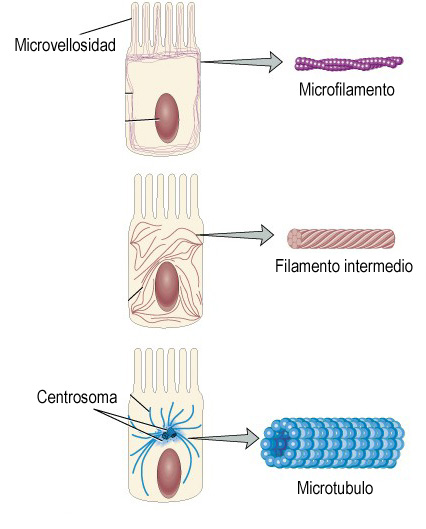 Figura 9. Tres tipos de fibras citoesqueléticasFigura 9. Tres tipos de fibras citoesqueléticasOrganización:Organización:Organización:Organización:Organización:Organización:Funciones:Funciones:Figura 9. Tres tipos de fibras citoesqueléticasFigura 9. Tres tipos de fibras citoesqueléticasFigura 9. Tres tipos de fibras citoesqueléticasMicrofilamentos: cadenas dobles trenzadas, cada una formada por un hilo de subunidades de una proteína llamada actina; cerca de 7 nm de diámetro y hasta varios centímetros de longitud (en el caso de células musculares).Microfilamentos: cadenas dobles trenzadas, cada una formada por un hilo de subunidades de una proteína llamada actina; cerca de 7 nm de diámetro y hasta varios centímetros de longitud (en el caso de células musculares).Microfilamentos: cadenas dobles trenzadas, cada una formada por un hilo de subunidades de una proteína llamada actina; cerca de 7 nm de diámetro y hasta varios centímetros de longitud (en el caso de células musculares).Microfilamentos: cadenas dobles trenzadas, cada una formada por un hilo de subunidades de una proteína llamada actina; cerca de 7 nm de diámetro y hasta varios centímetros de longitud (en el caso de células musculares).Microfilamentos: cadenas dobles trenzadas, cada una formada por un hilo de subunidades de una proteína llamada actina; cerca de 7 nm de diámetro y hasta varios centímetros de longitud (en el caso de células musculares).Microfilamentos: cadenas dobles trenzadas, cada una formada por un hilo de subunidades de una proteína llamada actina; cerca de 7 nm de diámetro y hasta varios centímetros de longitud (en el caso de células musculares).Contracción muscular; cambios en la forma celular, incluida la división citoplasmática en las células animales; movimiento citoplasmático; movimiento de seudópodosContracción muscular; cambios en la forma celular, incluida la división citoplasmática en las células animales; movimiento citoplasmático; movimiento de seudópodosFigura 9. Tres tipos de fibras citoesqueléticasFigura 9. Tres tipos de fibras citoesqueléticasFigura 9. Tres tipos de fibras citoesqueléticasFilamentos intermedios: constan de 8 subunidades formadas por cadenas proteicas que parecen cuerdas; 8 - 12 nm de diámetro y 10-100 mm de longitud.Filamentos intermedios: constan de 8 subunidades formadas por cadenas proteicas que parecen cuerdas; 8 - 12 nm de diámetro y 10-100 mm de longitud.Filamentos intermedios: constan de 8 subunidades formadas por cadenas proteicas que parecen cuerdas; 8 - 12 nm de diámetro y 10-100 mm de longitud.Filamentos intermedios: constan de 8 subunidades formadas por cadenas proteicas que parecen cuerdas; 8 - 12 nm de diámetro y 10-100 mm de longitud.Filamentos intermedios: constan de 8 subunidades formadas por cadenas proteicas que parecen cuerdas; 8 - 12 nm de diámetro y 10-100 mm de longitud.Filamentos intermedios: constan de 8 subunidades formadas por cadenas proteicas que parecen cuerdas; 8 - 12 nm de diámetro y 10-100 mm de longitud.Mantenimiento de la forma celular; sujeción a microfilamentos en células musculares; soporte de extensiones de células nerviosas; unión de células.Mantenimiento de la forma celular; sujeción a microfilamentos en células musculares; soporte de extensiones de células nerviosas; unión de células.Figura 9. Tres tipos de fibras citoesqueléticasFigura 9. Tres tipos de fibras citoesqueléticasFigura 9. Tres tipos de fibras citoesqueléticasMicrotúbulos: tubos formados por subunidades proteicas espirales de dos partes; cerca de 25 nm de diámetro y pueden alcanzar 50 mm de longitud. La proteína que forma las subunidades se llama tubulina.Microtúbulos: tubos formados por subunidades proteicas espirales de dos partes; cerca de 25 nm de diámetro y pueden alcanzar 50 mm de longitud. La proteína que forma las subunidades se llama tubulina.Microtúbulos: tubos formados por subunidades proteicas espirales de dos partes; cerca de 25 nm de diámetro y pueden alcanzar 50 mm de longitud. La proteína que forma las subunidades se llama tubulina.Microtúbulos: tubos formados por subunidades proteicas espirales de dos partes; cerca de 25 nm de diámetro y pueden alcanzar 50 mm de longitud. La proteína que forma las subunidades se llama tubulina.Microtúbulos: tubos formados por subunidades proteicas espirales de dos partes; cerca de 25 nm de diámetro y pueden alcanzar 50 mm de longitud. La proteína que forma las subunidades se llama tubulina.Microtúbulos: tubos formados por subunidades proteicas espirales de dos partes; cerca de 25 nm de diámetro y pueden alcanzar 50 mm de longitud. La proteína que forma las subunidades se llama tubulina.Movimiento de cromosomas durante la división celular coordinado por los centriolos; movimiento de organelos dentro del citoplasma; movimiento de cilios y flagelosMovimiento de cromosomas durante la división celular coordinado por los centriolos; movimiento de organelos dentro del citoplasma; movimiento de cilios y flagelosTipo de célula:En general, todas las células eucariontes poseen los tres tipos de componentes citoesqueléticos. El uso de uno u otro dependerá de la tarea específica de la célula. Sólo las células animales poseen centriolos para coordinar la división celular. Las células ciliadas pueden ser independientes como muchas especies de organismos unicelulares o formando tejidos, como es el caso de la superficie interna de la tráquea o la trompa de Falopio. Los flagelos se pueden encontrar en protozoos y espermatozoides.Tipo de célula:En general, todas las células eucariontes poseen los tres tipos de componentes citoesqueléticos. El uso de uno u otro dependerá de la tarea específica de la célula. Sólo las células animales poseen centriolos para coordinar la división celular. Las células ciliadas pueden ser independientes como muchas especies de organismos unicelulares o formando tejidos, como es el caso de la superficie interna de la tráquea o la trompa de Falopio. Los flagelos se pueden encontrar en protozoos y espermatozoides.Tipo de célula:En general, todas las células eucariontes poseen los tres tipos de componentes citoesqueléticos. El uso de uno u otro dependerá de la tarea específica de la célula. Sólo las células animales poseen centriolos para coordinar la división celular. Las células ciliadas pueden ser independientes como muchas especies de organismos unicelulares o formando tejidos, como es el caso de la superficie interna de la tráquea o la trompa de Falopio. Los flagelos se pueden encontrar en protozoos y espermatozoides.Tipo de célula:En general, todas las células eucariontes poseen los tres tipos de componentes citoesqueléticos. El uso de uno u otro dependerá de la tarea específica de la célula. Sólo las células animales poseen centriolos para coordinar la división celular. Las células ciliadas pueden ser independientes como muchas especies de organismos unicelulares o formando tejidos, como es el caso de la superficie interna de la tráquea o la trompa de Falopio. Los flagelos se pueden encontrar en protozoos y espermatozoides.Tipo de célula:En general, todas las células eucariontes poseen los tres tipos de componentes citoesqueléticos. El uso de uno u otro dependerá de la tarea específica de la célula. Sólo las células animales poseen centriolos para coordinar la división celular. Las células ciliadas pueden ser independientes como muchas especies de organismos unicelulares o formando tejidos, como es el caso de la superficie interna de la tráquea o la trompa de Falopio. Los flagelos se pueden encontrar en protozoos y espermatozoides.Tipo de célula:En general, todas las células eucariontes poseen los tres tipos de componentes citoesqueléticos. El uso de uno u otro dependerá de la tarea específica de la célula. Sólo las células animales poseen centriolos para coordinar la división celular. Las células ciliadas pueden ser independientes como muchas especies de organismos unicelulares o formando tejidos, como es el caso de la superficie interna de la tráquea o la trompa de Falopio. Los flagelos se pueden encontrar en protozoos y espermatozoides.Tipo de célula:En general, todas las células eucariontes poseen los tres tipos de componentes citoesqueléticos. El uso de uno u otro dependerá de la tarea específica de la célula. Sólo las células animales poseen centriolos para coordinar la división celular. Las células ciliadas pueden ser independientes como muchas especies de organismos unicelulares o formando tejidos, como es el caso de la superficie interna de la tráquea o la trompa de Falopio. Los flagelos se pueden encontrar en protozoos y espermatozoides.Tipo de célula:En general, todas las células eucariontes poseen los tres tipos de componentes citoesqueléticos. El uso de uno u otro dependerá de la tarea específica de la célula. Sólo las células animales poseen centriolos para coordinar la división celular. Las células ciliadas pueden ser independientes como muchas especies de organismos unicelulares o formando tejidos, como es el caso de la superficie interna de la tráquea o la trompa de Falopio. Los flagelos se pueden encontrar en protozoos y espermatozoides.Tipo de célula:En general, todas las células eucariontes poseen los tres tipos de componentes citoesqueléticos. El uso de uno u otro dependerá de la tarea específica de la célula. Sólo las células animales poseen centriolos para coordinar la división celular. Las células ciliadas pueden ser independientes como muchas especies de organismos unicelulares o formando tejidos, como es el caso de la superficie interna de la tráquea o la trompa de Falopio. Los flagelos se pueden encontrar en protozoos y espermatozoides.Tipo de célula:En general, todas las células eucariontes poseen los tres tipos de componentes citoesqueléticos. El uso de uno u otro dependerá de la tarea específica de la célula. Sólo las células animales poseen centriolos para coordinar la división celular. Las células ciliadas pueden ser independientes como muchas especies de organismos unicelulares o formando tejidos, como es el caso de la superficie interna de la tráquea o la trompa de Falopio. Los flagelos se pueden encontrar en protozoos y espermatozoides.Tipo de célula:En general, todas las células eucariontes poseen los tres tipos de componentes citoesqueléticos. El uso de uno u otro dependerá de la tarea específica de la célula. Sólo las células animales poseen centriolos para coordinar la división celular. Las células ciliadas pueden ser independientes como muchas especies de organismos unicelulares o formando tejidos, como es el caso de la superficie interna de la tráquea o la trompa de Falopio. Los flagelos se pueden encontrar en protozoos y espermatozoides.ConexionesConexionesConexionesConexionesConexionesConexionesConexionesConexionesConexionesConexionesConexionesDesdeRibosomas: síntesis de todas las proteínas citoesqueléticasHaciaLa mayoría de los organelos está afirmado por el citoesqueletoM. plasmática: Muchas fibras está fijas a proteínas de la membranaVesículas: los movimientos de lisosomas, vacuolas, etc. dependen del citoesqueleto. HaciaLa mayoría de los organelos está afirmado por el citoesqueletoM. plasmática: Muchas fibras está fijas a proteínas de la membranaVesículas: los movimientos de lisosomas, vacuolas, etc. dependen del citoesqueleto. HaciaLa mayoría de los organelos está afirmado por el citoesqueletoM. plasmática: Muchas fibras está fijas a proteínas de la membranaVesículas: los movimientos de lisosomas, vacuolas, etc. dependen del citoesqueleto. HaciaLa mayoría de los organelos está afirmado por el citoesqueletoM. plasmática: Muchas fibras está fijas a proteínas de la membranaVesículas: los movimientos de lisosomas, vacuolas, etc. dependen del citoesqueleto. HaciaLa mayoría de los organelos está afirmado por el citoesqueletoM. plasmática: Muchas fibras está fijas a proteínas de la membranaVesículas: los movimientos de lisosomas, vacuolas, etc. dependen del citoesqueleto. HaciaLa mayoría de los organelos está afirmado por el citoesqueletoM. plasmática: Muchas fibras está fijas a proteínas de la membranaVesículas: los movimientos de lisosomas, vacuolas, etc. dependen del citoesqueleto. HaciaLa mayoría de los organelos está afirmado por el citoesqueletoM. plasmática: Muchas fibras está fijas a proteínas de la membranaVesículas: los movimientos de lisosomas, vacuolas, etc. dependen del citoesqueleto. HaciaLa mayoría de los organelos está afirmado por el citoesqueletoM. plasmática: Muchas fibras está fijas a proteínas de la membranaVesículas: los movimientos de lisosomas, vacuolas, etc. dependen del citoesqueleto. HaciaLa mayoría de los organelos está afirmado por el citoesqueletoM. plasmática: Muchas fibras está fijas a proteínas de la membranaVesículas: los movimientos de lisosomas, vacuolas, etc. dependen del citoesqueleto. HaciaLa mayoría de los organelos está afirmado por el citoesqueletoM. plasmática: Muchas fibras está fijas a proteínas de la membranaVesículas: los movimientos de lisosomas, vacuolas, etc. dependen del citoesqueleto. NÚCLEOEl núcleo es una estructura que se presenta en todo tipo de célula, excepto en las bacterias y cianobacterias. Comúnmente existe un núcleo por célula, si bien algunas células carecen de éste (como el glóbulo rojo) y otras son bi o plurinucleadas (como las células del músculo esquelético). La forma nuclear es variable dependiendo en gran parte de la forma celular, en tanto su tamaño guarda relación con el volumen citoplasmático. Figura 10. Morfología y relaciones estructurales del núcleoNÚCLEOEl núcleo es una estructura que se presenta en todo tipo de célula, excepto en las bacterias y cianobacterias. Comúnmente existe un núcleo por célula, si bien algunas células carecen de éste (como el glóbulo rojo) y otras son bi o plurinucleadas (como las células del músculo esquelético). La forma nuclear es variable dependiendo en gran parte de la forma celular, en tanto su tamaño guarda relación con el volumen citoplasmático. Figura 10. Morfología y relaciones estructurales del núcleoNÚCLEOEl núcleo es una estructura que se presenta en todo tipo de célula, excepto en las bacterias y cianobacterias. Comúnmente existe un núcleo por célula, si bien algunas células carecen de éste (como el glóbulo rojo) y otras son bi o plurinucleadas (como las células del músculo esquelético). La forma nuclear es variable dependiendo en gran parte de la forma celular, en tanto su tamaño guarda relación con el volumen citoplasmático. Figura 10. Morfología y relaciones estructurales del núcleoNÚCLEOEl núcleo es una estructura que se presenta en todo tipo de célula, excepto en las bacterias y cianobacterias. Comúnmente existe un núcleo por célula, si bien algunas células carecen de éste (como el glóbulo rojo) y otras son bi o plurinucleadas (como las células del músculo esquelético). La forma nuclear es variable dependiendo en gran parte de la forma celular, en tanto su tamaño guarda relación con el volumen citoplasmático. Figura 10. Morfología y relaciones estructurales del núcleoNÚCLEOEl núcleo es una estructura que se presenta en todo tipo de célula, excepto en las bacterias y cianobacterias. Comúnmente existe un núcleo por célula, si bien algunas células carecen de éste (como el glóbulo rojo) y otras son bi o plurinucleadas (como las células del músculo esquelético). La forma nuclear es variable dependiendo en gran parte de la forma celular, en tanto su tamaño guarda relación con el volumen citoplasmático. Figura 10. Morfología y relaciones estructurales del núcleoNÚCLEOEl núcleo es una estructura que se presenta en todo tipo de célula, excepto en las bacterias y cianobacterias. Comúnmente existe un núcleo por célula, si bien algunas células carecen de éste (como el glóbulo rojo) y otras son bi o plurinucleadas (como las células del músculo esquelético). La forma nuclear es variable dependiendo en gran parte de la forma celular, en tanto su tamaño guarda relación con el volumen citoplasmático. Figura 10. Morfología y relaciones estructurales del núcleoNÚCLEOEl núcleo es una estructura que se presenta en todo tipo de célula, excepto en las bacterias y cianobacterias. Comúnmente existe un núcleo por célula, si bien algunas células carecen de éste (como el glóbulo rojo) y otras son bi o plurinucleadas (como las células del músculo esquelético). La forma nuclear es variable dependiendo en gran parte de la forma celular, en tanto su tamaño guarda relación con el volumen citoplasmático. Figura 10. Morfología y relaciones estructurales del núcleoNÚCLEOEl núcleo es una estructura que se presenta en todo tipo de célula, excepto en las bacterias y cianobacterias. Comúnmente existe un núcleo por célula, si bien algunas células carecen de éste (como el glóbulo rojo) y otras son bi o plurinucleadas (como las células del músculo esquelético). La forma nuclear es variable dependiendo en gran parte de la forma celular, en tanto su tamaño guarda relación con el volumen citoplasmático. Figura 10. Morfología y relaciones estructurales del núcleoNÚCLEOEl núcleo es una estructura que se presenta en todo tipo de célula, excepto en las bacterias y cianobacterias. Comúnmente existe un núcleo por célula, si bien algunas células carecen de éste (como el glóbulo rojo) y otras son bi o plurinucleadas (como las células del músculo esquelético). La forma nuclear es variable dependiendo en gran parte de la forma celular, en tanto su tamaño guarda relación con el volumen citoplasmático. Figura 10. Morfología y relaciones estructurales del núcleoNÚCLEOEl núcleo es una estructura que se presenta en todo tipo de célula, excepto en las bacterias y cianobacterias. Comúnmente existe un núcleo por célula, si bien algunas células carecen de éste (como el glóbulo rojo) y otras son bi o plurinucleadas (como las células del músculo esquelético). La forma nuclear es variable dependiendo en gran parte de la forma celular, en tanto su tamaño guarda relación con el volumen citoplasmático. Figura 10. Morfología y relaciones estructurales del núcleoNÚCLEOEl núcleo es una estructura que se presenta en todo tipo de célula, excepto en las bacterias y cianobacterias. Comúnmente existe un núcleo por célula, si bien algunas células carecen de éste (como el glóbulo rojo) y otras son bi o plurinucleadas (como las células del músculo esquelético). La forma nuclear es variable dependiendo en gran parte de la forma celular, en tanto su tamaño guarda relación con el volumen citoplasmático. Figura 10. Morfología y relaciones estructurales del núcleo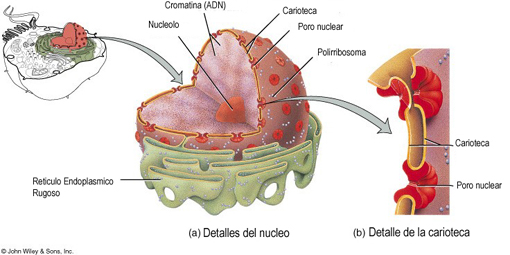 Organización:Cuando la célula no se está dividiendo, el núcleo está constituido por una envoltura nuclear o carioteca, el material genético o cromatina y uno o más nucléolos. Tanto la cromatina como el nucléolo están incluidos en un medio semilíquido llamado jugo nuclear o carioplasma. Durante la división celular se pierde esta organización, ya que desaparece la carioteca y el nucléolo, en tanto la cromatina se condensa y forma a los cromosomas.Carioteca: Es una doble membrana provista de poros. Forma parte del sistema de membranas internas de la célula, presentando continuidad con el RER. Su superficie externa suele presentar ribosomas adheridos, mientras que a la superficie interna se adosan gránulos de cromatina. A través de los poros se mantiene un intercambio permanente de materiales entre el carioplasma y el citoplasma.Cromatina: Es una red de gránulos y filamentos constituida por ADN y proteínas. El ADN es la molécula que posee la información con el diseño de todas las proteínas que es capaz de elaborar el organismo de una especie. Cuando la célula se dispone a dividirse, la cromatina se duplica y luego se condensa para formar los cromosomas, que actúan como portadores de la información hereditaria.Nucléolo: Es una estructura intranuclear desprovista de membrana. Alcanza su mayor desarrollo, en cuanto a tamaño y cantidad, en células que sintetizan activamente proteínas. En el nucleolo se sintetiza ARN y además se arman los ribosomas que luego se desplazan hasta el citosol y/o RER a través de los poros nuclearesOrganización:Cuando la célula no se está dividiendo, el núcleo está constituido por una envoltura nuclear o carioteca, el material genético o cromatina y uno o más nucléolos. Tanto la cromatina como el nucléolo están incluidos en un medio semilíquido llamado jugo nuclear o carioplasma. Durante la división celular se pierde esta organización, ya que desaparece la carioteca y el nucléolo, en tanto la cromatina se condensa y forma a los cromosomas.Carioteca: Es una doble membrana provista de poros. Forma parte del sistema de membranas internas de la célula, presentando continuidad con el RER. Su superficie externa suele presentar ribosomas adheridos, mientras que a la superficie interna se adosan gránulos de cromatina. A través de los poros se mantiene un intercambio permanente de materiales entre el carioplasma y el citoplasma.Cromatina: Es una red de gránulos y filamentos constituida por ADN y proteínas. El ADN es la molécula que posee la información con el diseño de todas las proteínas que es capaz de elaborar el organismo de una especie. Cuando la célula se dispone a dividirse, la cromatina se duplica y luego se condensa para formar los cromosomas, que actúan como portadores de la información hereditaria.Nucléolo: Es una estructura intranuclear desprovista de membrana. Alcanza su mayor desarrollo, en cuanto a tamaño y cantidad, en células que sintetizan activamente proteínas. En el nucleolo se sintetiza ARN y además se arman los ribosomas que luego se desplazan hasta el citosol y/o RER a través de los poros nuclearesOrganización:Cuando la célula no se está dividiendo, el núcleo está constituido por una envoltura nuclear o carioteca, el material genético o cromatina y uno o más nucléolos. Tanto la cromatina como el nucléolo están incluidos en un medio semilíquido llamado jugo nuclear o carioplasma. Durante la división celular se pierde esta organización, ya que desaparece la carioteca y el nucléolo, en tanto la cromatina se condensa y forma a los cromosomas.Carioteca: Es una doble membrana provista de poros. Forma parte del sistema de membranas internas de la célula, presentando continuidad con el RER. Su superficie externa suele presentar ribosomas adheridos, mientras que a la superficie interna se adosan gránulos de cromatina. A través de los poros se mantiene un intercambio permanente de materiales entre el carioplasma y el citoplasma.Cromatina: Es una red de gránulos y filamentos constituida por ADN y proteínas. El ADN es la molécula que posee la información con el diseño de todas las proteínas que es capaz de elaborar el organismo de una especie. Cuando la célula se dispone a dividirse, la cromatina se duplica y luego se condensa para formar los cromosomas, que actúan como portadores de la información hereditaria.Nucléolo: Es una estructura intranuclear desprovista de membrana. Alcanza su mayor desarrollo, en cuanto a tamaño y cantidad, en células que sintetizan activamente proteínas. En el nucleolo se sintetiza ARN y además se arman los ribosomas que luego se desplazan hasta el citosol y/o RER a través de los poros nuclearesOrganización:Cuando la célula no se está dividiendo, el núcleo está constituido por una envoltura nuclear o carioteca, el material genético o cromatina y uno o más nucléolos. Tanto la cromatina como el nucléolo están incluidos en un medio semilíquido llamado jugo nuclear o carioplasma. Durante la división celular se pierde esta organización, ya que desaparece la carioteca y el nucléolo, en tanto la cromatina se condensa y forma a los cromosomas.Carioteca: Es una doble membrana provista de poros. Forma parte del sistema de membranas internas de la célula, presentando continuidad con el RER. Su superficie externa suele presentar ribosomas adheridos, mientras que a la superficie interna se adosan gránulos de cromatina. A través de los poros se mantiene un intercambio permanente de materiales entre el carioplasma y el citoplasma.Cromatina: Es una red de gránulos y filamentos constituida por ADN y proteínas. El ADN es la molécula que posee la información con el diseño de todas las proteínas que es capaz de elaborar el organismo de una especie. Cuando la célula se dispone a dividirse, la cromatina se duplica y luego se condensa para formar los cromosomas, que actúan como portadores de la información hereditaria.Nucléolo: Es una estructura intranuclear desprovista de membrana. Alcanza su mayor desarrollo, en cuanto a tamaño y cantidad, en células que sintetizan activamente proteínas. En el nucleolo se sintetiza ARN y además se arman los ribosomas que luego se desplazan hasta el citosol y/o RER a través de los poros nuclearesOrganización:Cuando la célula no se está dividiendo, el núcleo está constituido por una envoltura nuclear o carioteca, el material genético o cromatina y uno o más nucléolos. Tanto la cromatina como el nucléolo están incluidos en un medio semilíquido llamado jugo nuclear o carioplasma. Durante la división celular se pierde esta organización, ya que desaparece la carioteca y el nucléolo, en tanto la cromatina se condensa y forma a los cromosomas.Carioteca: Es una doble membrana provista de poros. Forma parte del sistema de membranas internas de la célula, presentando continuidad con el RER. Su superficie externa suele presentar ribosomas adheridos, mientras que a la superficie interna se adosan gránulos de cromatina. A través de los poros se mantiene un intercambio permanente de materiales entre el carioplasma y el citoplasma.Cromatina: Es una red de gránulos y filamentos constituida por ADN y proteínas. El ADN es la molécula que posee la información con el diseño de todas las proteínas que es capaz de elaborar el organismo de una especie. Cuando la célula se dispone a dividirse, la cromatina se duplica y luego se condensa para formar los cromosomas, que actúan como portadores de la información hereditaria.Nucléolo: Es una estructura intranuclear desprovista de membrana. Alcanza su mayor desarrollo, en cuanto a tamaño y cantidad, en células que sintetizan activamente proteínas. En el nucleolo se sintetiza ARN y además se arman los ribosomas que luego se desplazan hasta el citosol y/o RER a través de los poros nuclearesOrganización:Cuando la célula no se está dividiendo, el núcleo está constituido por una envoltura nuclear o carioteca, el material genético o cromatina y uno o más nucléolos. Tanto la cromatina como el nucléolo están incluidos en un medio semilíquido llamado jugo nuclear o carioplasma. Durante la división celular se pierde esta organización, ya que desaparece la carioteca y el nucléolo, en tanto la cromatina se condensa y forma a los cromosomas.Carioteca: Es una doble membrana provista de poros. Forma parte del sistema de membranas internas de la célula, presentando continuidad con el RER. Su superficie externa suele presentar ribosomas adheridos, mientras que a la superficie interna se adosan gránulos de cromatina. A través de los poros se mantiene un intercambio permanente de materiales entre el carioplasma y el citoplasma.Cromatina: Es una red de gránulos y filamentos constituida por ADN y proteínas. El ADN es la molécula que posee la información con el diseño de todas las proteínas que es capaz de elaborar el organismo de una especie. Cuando la célula se dispone a dividirse, la cromatina se duplica y luego se condensa para formar los cromosomas, que actúan como portadores de la información hereditaria.Nucléolo: Es una estructura intranuclear desprovista de membrana. Alcanza su mayor desarrollo, en cuanto a tamaño y cantidad, en células que sintetizan activamente proteínas. En el nucleolo se sintetiza ARN y además se arman los ribosomas que luego se desplazan hasta el citosol y/o RER a través de los poros nuclearesOrganización:Cuando la célula no se está dividiendo, el núcleo está constituido por una envoltura nuclear o carioteca, el material genético o cromatina y uno o más nucléolos. Tanto la cromatina como el nucléolo están incluidos en un medio semilíquido llamado jugo nuclear o carioplasma. Durante la división celular se pierde esta organización, ya que desaparece la carioteca y el nucléolo, en tanto la cromatina se condensa y forma a los cromosomas.Carioteca: Es una doble membrana provista de poros. Forma parte del sistema de membranas internas de la célula, presentando continuidad con el RER. Su superficie externa suele presentar ribosomas adheridos, mientras que a la superficie interna se adosan gránulos de cromatina. A través de los poros se mantiene un intercambio permanente de materiales entre el carioplasma y el citoplasma.Cromatina: Es una red de gránulos y filamentos constituida por ADN y proteínas. El ADN es la molécula que posee la información con el diseño de todas las proteínas que es capaz de elaborar el organismo de una especie. Cuando la célula se dispone a dividirse, la cromatina se duplica y luego se condensa para formar los cromosomas, que actúan como portadores de la información hereditaria.Nucléolo: Es una estructura intranuclear desprovista de membrana. Alcanza su mayor desarrollo, en cuanto a tamaño y cantidad, en células que sintetizan activamente proteínas. En el nucleolo se sintetiza ARN y además se arman los ribosomas que luego se desplazan hasta el citosol y/o RER a través de los poros nuclearesOrganización:Cuando la célula no se está dividiendo, el núcleo está constituido por una envoltura nuclear o carioteca, el material genético o cromatina y uno o más nucléolos. Tanto la cromatina como el nucléolo están incluidos en un medio semilíquido llamado jugo nuclear o carioplasma. Durante la división celular se pierde esta organización, ya que desaparece la carioteca y el nucléolo, en tanto la cromatina se condensa y forma a los cromosomas.Carioteca: Es una doble membrana provista de poros. Forma parte del sistema de membranas internas de la célula, presentando continuidad con el RER. Su superficie externa suele presentar ribosomas adheridos, mientras que a la superficie interna se adosan gránulos de cromatina. A través de los poros se mantiene un intercambio permanente de materiales entre el carioplasma y el citoplasma.Cromatina: Es una red de gránulos y filamentos constituida por ADN y proteínas. El ADN es la molécula que posee la información con el diseño de todas las proteínas que es capaz de elaborar el organismo de una especie. Cuando la célula se dispone a dividirse, la cromatina se duplica y luego se condensa para formar los cromosomas, que actúan como portadores de la información hereditaria.Nucléolo: Es una estructura intranuclear desprovista de membrana. Alcanza su mayor desarrollo, en cuanto a tamaño y cantidad, en células que sintetizan activamente proteínas. En el nucleolo se sintetiza ARN y además se arman los ribosomas que luego se desplazan hasta el citosol y/o RER a través de los poros nuclearesOrganización:Cuando la célula no se está dividiendo, el núcleo está constituido por una envoltura nuclear o carioteca, el material genético o cromatina y uno o más nucléolos. Tanto la cromatina como el nucléolo están incluidos en un medio semilíquido llamado jugo nuclear o carioplasma. Durante la división celular se pierde esta organización, ya que desaparece la carioteca y el nucléolo, en tanto la cromatina se condensa y forma a los cromosomas.Carioteca: Es una doble membrana provista de poros. Forma parte del sistema de membranas internas de la célula, presentando continuidad con el RER. Su superficie externa suele presentar ribosomas adheridos, mientras que a la superficie interna se adosan gránulos de cromatina. A través de los poros se mantiene un intercambio permanente de materiales entre el carioplasma y el citoplasma.Cromatina: Es una red de gránulos y filamentos constituida por ADN y proteínas. El ADN es la molécula que posee la información con el diseño de todas las proteínas que es capaz de elaborar el organismo de una especie. Cuando la célula se dispone a dividirse, la cromatina se duplica y luego se condensa para formar los cromosomas, que actúan como portadores de la información hereditaria.Nucléolo: Es una estructura intranuclear desprovista de membrana. Alcanza su mayor desarrollo, en cuanto a tamaño y cantidad, en células que sintetizan activamente proteínas. En el nucleolo se sintetiza ARN y además se arman los ribosomas que luego se desplazan hasta el citosol y/o RER a través de los poros nuclearesOrganización:Cuando la célula no se está dividiendo, el núcleo está constituido por una envoltura nuclear o carioteca, el material genético o cromatina y uno o más nucléolos. Tanto la cromatina como el nucléolo están incluidos en un medio semilíquido llamado jugo nuclear o carioplasma. Durante la división celular se pierde esta organización, ya que desaparece la carioteca y el nucléolo, en tanto la cromatina se condensa y forma a los cromosomas.Carioteca: Es una doble membrana provista de poros. Forma parte del sistema de membranas internas de la célula, presentando continuidad con el RER. Su superficie externa suele presentar ribosomas adheridos, mientras que a la superficie interna se adosan gránulos de cromatina. A través de los poros se mantiene un intercambio permanente de materiales entre el carioplasma y el citoplasma.Cromatina: Es una red de gránulos y filamentos constituida por ADN y proteínas. El ADN es la molécula que posee la información con el diseño de todas las proteínas que es capaz de elaborar el organismo de una especie. Cuando la célula se dispone a dividirse, la cromatina se duplica y luego se condensa para formar los cromosomas, que actúan como portadores de la información hereditaria.Nucléolo: Es una estructura intranuclear desprovista de membrana. Alcanza su mayor desarrollo, en cuanto a tamaño y cantidad, en células que sintetizan activamente proteínas. En el nucleolo se sintetiza ARN y además se arman los ribosomas que luego se desplazan hasta el citosol y/o RER a través de los poros nuclearesOrganización:Cuando la célula no se está dividiendo, el núcleo está constituido por una envoltura nuclear o carioteca, el material genético o cromatina y uno o más nucléolos. Tanto la cromatina como el nucléolo están incluidos en un medio semilíquido llamado jugo nuclear o carioplasma. Durante la división celular se pierde esta organización, ya que desaparece la carioteca y el nucléolo, en tanto la cromatina se condensa y forma a los cromosomas.Carioteca: Es una doble membrana provista de poros. Forma parte del sistema de membranas internas de la célula, presentando continuidad con el RER. Su superficie externa suele presentar ribosomas adheridos, mientras que a la superficie interna se adosan gránulos de cromatina. A través de los poros se mantiene un intercambio permanente de materiales entre el carioplasma y el citoplasma.Cromatina: Es una red de gránulos y filamentos constituida por ADN y proteínas. El ADN es la molécula que posee la información con el diseño de todas las proteínas que es capaz de elaborar el organismo de una especie. Cuando la célula se dispone a dividirse, la cromatina se duplica y luego se condensa para formar los cromosomas, que actúan como portadores de la información hereditaria.Nucléolo: Es una estructura intranuclear desprovista de membrana. Alcanza su mayor desarrollo, en cuanto a tamaño y cantidad, en células que sintetizan activamente proteínas. En el nucleolo se sintetiza ARN y además se arman los ribosomas que luego se desplazan hasta el citosol y/o RER a través de los poros nuclearesFunciones:Separa el material genético del citosol.Controla la síntesis de proteínas.Ensambla los ribosomas en el nucleolo.Funciones:Separa el material genético del citosol.Controla la síntesis de proteínas.Ensambla los ribosomas en el nucleolo.Funciones:Separa el material genético del citosol.Controla la síntesis de proteínas.Ensambla los ribosomas en el nucleolo.Funciones:Separa el material genético del citosol.Controla la síntesis de proteínas.Ensambla los ribosomas en el nucleolo.Tipo de célula:Células eucariontes en general. El nucleolo tiene mayor desarrollo en células con activa síntesis de proteínas, por ejemplo algunos tipos de células glandularesTipo de célula:Células eucariontes en general. El nucleolo tiene mayor desarrollo en células con activa síntesis de proteínas, por ejemplo algunos tipos de células glandularesTipo de célula:Células eucariontes en general. El nucleolo tiene mayor desarrollo en células con activa síntesis de proteínas, por ejemplo algunos tipos de células glandularesTipo de célula:Células eucariontes en general. El nucleolo tiene mayor desarrollo en células con activa síntesis de proteínas, por ejemplo algunos tipos de células glandularesTipo de célula:Células eucariontes en general. El nucleolo tiene mayor desarrollo en células con activa síntesis de proteínas, por ejemplo algunos tipos de células glandularesTipo de célula:Células eucariontes en general. El nucleolo tiene mayor desarrollo en células con activa síntesis de proteínas, por ejemplo algunos tipos de células glandularesTipo de célula:Células eucariontes en general. El nucleolo tiene mayor desarrollo en células con activa síntesis de proteínas, por ejemplo algunos tipos de células glandularesConexionesConexionesConexionesConexionesConexionesConexionesConexionesConexionesConexionesConexionesConexionesDesdeCitosol: recibe proteínas que controlan la lectura del ADNDesdeCitosol: recibe proteínas que controlan la lectura del ADNDesdeCitosol: recibe proteínas que controlan la lectura del ADNDesdeCitosol: recibe proteínas que controlan la lectura del ADNHaciaCitosol: traspasa ribosomas y ARNRER: traspasa ribosomasHaciaCitosol: traspasa ribosomas y ARNRER: traspasa ribosomasHaciaCitosol: traspasa ribosomas y ARNRER: traspasa ribosomasHaciaCitosol: traspasa ribosomas y ARNRER: traspasa ribosomasHaciaCitosol: traspasa ribosomas y ARNRER: traspasa ribosomasHaciaCitosol: traspasa ribosomas y ARNRER: traspasa ribosomasHaciaCitosol: traspasa ribosomas y ARNRER: traspasa ribosomasRETÍCULO ENDOPLÁSMICOEs un organelo constituido por un sistema de túbulos y vesículas interconectados que comunica intermitentemente con las membranas plasmáticas y nuclear y que funciona como un sistema de transporte intracelular de materiales. Hay dos tipos de retículo endoplásmico:RETÍCULO ENDOPLÁSMICO RUGOSO (RER)RETÍCULO ENDOPLÁSMICO LISO (REL)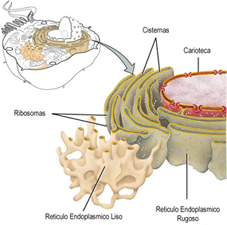 Organización:Rugoso (RER): posee membranas dispuestas en sacos aplanados que se extienden por todo el citoplasma. Están cubiertas en su superficie externa por ribosomas. Liso (REL): posee membranas dispuestas como una red mas bien tubular, que no suele ser tan extendida como el RER. No posee ribosomas en su superficie. Figura 11. Morfología y relaciones estructurales del REFunciones:Rugoso (RER): Almacenamiento y transporte de las proteínas fabricadas en los ribosomas que posee adosados Liso (REL):Síntesis de lípidos, como esteroides, fosfolípidos y triglicéridos.Detoxificación de materiales nocivos y medicamentos que penetran en las células, especialmente en el hígado.Tipo de célula:En general, en todo tipo de células eucariontes.Como la función de los ribosomas es la síntesis de proteínas, el RER abunda en aquellas células que fabrican grandes cantidades de proteínas.El REL es abundante en células especilizadas en la síntesis de lípidos, por ejemplo las células que fabrican esteroides como algunas células de los órganos sexuales.ConexionesConexionesDesdeNúcleo: RER recibe ribosomas que se adhieren en su superficie externaRibosomas del RER: RER adquiere proteínas para su almacenamiento y transporteHaciaAparato de Golgi: transporta proteínas del RER y lípidos del RELAPARATO DE GOLGIAPARATO DE GOLGI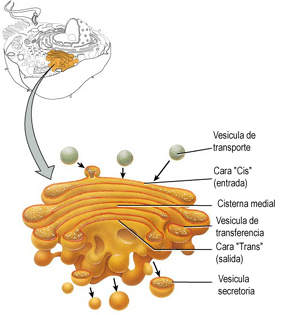 Organización:Es un organelo único del sistema de membranas internas constituido por sacos aplanados o cisternas apiladas y vesículas.Organización:Es un organelo único del sistema de membranas internas constituido por sacos aplanados o cisternas apiladas y vesículas.Funciones:Procesa, clasifica y capacita las moléculas sintetizadas en el RER y REL, para convertirlos en moléculas funcionalesSintetiza moléculas que forman parte de paredes (celulosa) o de membranas celulares (glicolípidos y glicoproteínas).Produce vesículas de secreción, llenas de materiales originados en el RER y RELParticipa en la formación de lisosomas, así como del acrosoma, estructura del espermio que posibilita su penetración al óvulo.Funciones:Procesa, clasifica y capacita las moléculas sintetizadas en el RER y REL, para convertirlos en moléculas funcionalesSintetiza moléculas que forman parte de paredes (celulosa) o de membranas celulares (glicolípidos y glicoproteínas).Produce vesículas de secreción, llenas de materiales originados en el RER y RELParticipa en la formación de lisosomas, así como del acrosoma, estructura del espermio que posibilita su penetración al óvulo.Tipo de célula: Está especialmente desarrollado en células que participan activamente en el proceso de secreción en las cuáles distribuye intracelularmente y exterioriza diversos tipos de sustancias sintetizadas en el RER y REL.Tipo de célula: Está especialmente desarrollado en células que participan activamente en el proceso de secreción en las cuáles distribuye intracelularmente y exterioriza diversos tipos de sustancias sintetizadas en el RER y REL.ConexionesConexionesConexionesDesdeRER: Golgi modifica las proteínas sintetizadas por el RERREL: Golgi modifica los lípidos sintetizados por el RELHaciaLisosomas: Golgi da origen a los lisosomasM. plasmática: Golgi libera vesículas que se liberan en la membrana; produce moléculas que forman parte de la membranaHaciaLisosomas: Golgi da origen a los lisosomasM. plasmática: Golgi libera vesículas que se liberan en la membrana; produce moléculas que forman parte de la membranaLISOSOMASLISOSOMASLISOSOMASOrganización:Son organelos provistos de una membrana limitante que encierra gran cantidad de enzimas digestivas, que degradan materiales provenientes del exterior o de la misma célula. Son heterogéneos, aunque la mayoría se puede definir como redondeado u ovoide. Su membrana es resistente a las enzimas que contiene y protege a la célula de la autodestrucción. Su número oscila entre unos pocos y varios cientos por célula.Organización:Son organelos provistos de una membrana limitante que encierra gran cantidad de enzimas digestivas, que degradan materiales provenientes del exterior o de la misma célula. Son heterogéneos, aunque la mayoría se puede definir como redondeado u ovoide. Su membrana es resistente a las enzimas que contiene y protege a la célula de la autodestrucción. Su número oscila entre unos pocos y varios cientos por célula.Organización:Son organelos provistos de una membrana limitante que encierra gran cantidad de enzimas digestivas, que degradan materiales provenientes del exterior o de la misma célula. Son heterogéneos, aunque la mayoría se puede definir como redondeado u ovoide. Su membrana es resistente a las enzimas que contiene y protege a la célula de la autodestrucción. Su número oscila entre unos pocos y varios cientos por célula.Funciones:Digestión de material extracelular mediante la exocitosis de enzimas; así ocurre la digestión de los alimentos en el tubo digestivo, la remodelación del hueso formado y la penetración del espermio en la fecundación. (fig. 9A)Digestión de restos de membranas celulares mediante “autofagia”. Esto permite la renovación y el recambio de organelos en células dañadas o que envejecen. (fig. 9B)Digestión de alimentos y otros materiales incorporados a la célula; esto permite alimentarse de gérmenes a ciertas células de funciones defensivas (fig. 9C)Mediante el rompimiento de la membrana lisosomal en forma programada, la célula puede determinar su autodestrucción, fenómeno que es crucial en varias etapas de la vida y se denomina “apoptosis” (fig. 9D)Funciones:Digestión de material extracelular mediante la exocitosis de enzimas; así ocurre la digestión de los alimentos en el tubo digestivo, la remodelación del hueso formado y la penetración del espermio en la fecundación. (fig. 9A)Digestión de restos de membranas celulares mediante “autofagia”. Esto permite la renovación y el recambio de organelos en células dañadas o que envejecen. (fig. 9B)Digestión de alimentos y otros materiales incorporados a la célula; esto permite alimentarse de gérmenes a ciertas células de funciones defensivas (fig. 9C)Mediante el rompimiento de la membrana lisosomal en forma programada, la célula puede determinar su autodestrucción, fenómeno que es crucial en varias etapas de la vida y se denomina “apoptosis” (fig. 9D)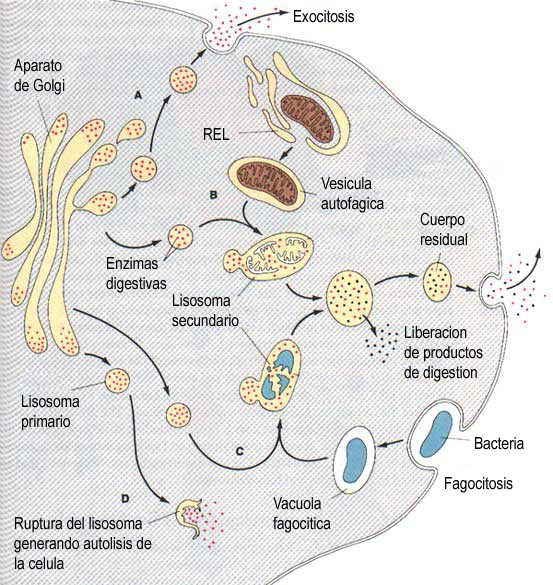 Tipo de célula:Son organelos presentes en células eucariontes en general. Son especialmente importantes en células de órganos digestivos, en el tejido óseo (huesos), en el espermio, los glóbulos blancos, entre muchos otros.Tipo de célula:Son organelos presentes en células eucariontes en general. Son especialmente importantes en células de órganos digestivos, en el tejido óseo (huesos), en el espermio, los glóbulos blancos, entre muchos otros.ConexionesConexionesConexionesDesdeGolgi: Los lisosomas son vesículas construidas en el GolgiHaciaM. plasmática: al liberar enzimas mediante vesículas que se funden con la m. plasmáticaVacuola fagocítica o alimentaria: se pueden fundir con vacuolas para digerir el interiorCualquier organelo membranoso: para realizar autofagiaHaciaM. plasmática: al liberar enzimas mediante vesículas que se funden con la m. plasmáticaVacuola fagocítica o alimentaria: se pueden fundir con vacuolas para digerir el interiorCualquier organelo membranoso: para realizar autofagiaPEROXISOMASSe parecen a los lisosomas en que también son organelos redondeados, que poseen una serie de enzimas en su interior.PEROXISOMASSe parecen a los lisosomas en que también son organelos redondeados, que poseen una serie de enzimas en su interior.PEROXISOMASSe parecen a los lisosomas en que también son organelos redondeados, que poseen una serie de enzimas en su interior.PEROXISOMASSe parecen a los lisosomas en que también son organelos redondeados, que poseen una serie de enzimas en su interior.Figura 14. Peroxisomas junto a otros organelos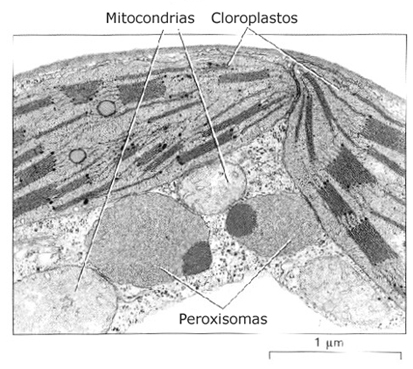 Organización:La concentración de enzimas que poseen en su interior es tal, que tienden a formar cristales, los que se aprecian como manchas oscuras en su interior. Dos de sus enzimas más importantes son la catalasa y la urato oxidadasaOrganización:La concentración de enzimas que poseen en su interior es tal, que tienden a formar cristales, los que se aprecian como manchas oscuras en su interior. Dos de sus enzimas más importantes son la catalasa y la urato oxidadasaOrganización:La concentración de enzimas que poseen en su interior es tal, que tienden a formar cristales, los que se aprecian como manchas oscuras en su interior. Dos de sus enzimas más importantes son la catalasa y la urato oxidadasaOrganización:La concentración de enzimas que poseen en su interior es tal, que tienden a formar cristales, los que se aprecian como manchas oscuras en su interior. Dos de sus enzimas más importantes son la catalasa y la urato oxidadasaFigura 14. Peroxisomas junto a otros organelosFunciones:Sus enzimas utilizan O2 para eliminar átomos de hidrógeno a varios tipos de moléculas orgánicas, a través de una reacción química que produce peróxido de hidrógeno (H2O2). A su vez, toma el H2O2, junto a diversas sustancias que pueden resultar tóxicas (por ej. el alcohol), y transformarlas en agua.Participa en ciertas etapas de degradación de las grasasFunciones:Sus enzimas utilizan O2 para eliminar átomos de hidrógeno a varios tipos de moléculas orgánicas, a través de una reacción química que produce peróxido de hidrógeno (H2O2). A su vez, toma el H2O2, junto a diversas sustancias que pueden resultar tóxicas (por ej. el alcohol), y transformarlas en agua.Participa en ciertas etapas de degradación de las grasasFunciones:Sus enzimas utilizan O2 para eliminar átomos de hidrógeno a varios tipos de moléculas orgánicas, a través de una reacción química que produce peróxido de hidrógeno (H2O2). A su vez, toma el H2O2, junto a diversas sustancias que pueden resultar tóxicas (por ej. el alcohol), y transformarlas en agua.Participa en ciertas etapas de degradación de las grasasFunciones:Sus enzimas utilizan O2 para eliminar átomos de hidrógeno a varios tipos de moléculas orgánicas, a través de una reacción química que produce peróxido de hidrógeno (H2O2). A su vez, toma el H2O2, junto a diversas sustancias que pueden resultar tóxicas (por ej. el alcohol), y transformarlas en agua.Participa en ciertas etapas de degradación de las grasasFigura 14. Peroxisomas junto a otros organelosTipo de célula:Presentes en todas las células eucariontes. Especialmente numerosos en células del hígado y los riñones.Tipo de célula:Presentes en todas las células eucariontes. Especialmente numerosos en células del hígado y los riñones.Tipo de célula:Presentes en todas las células eucariontes. Especialmente numerosos en células del hígado y los riñones.Tipo de célula:Presentes en todas las células eucariontes. Especialmente numerosos en células del hígado y los riñones.Tipo de célula:Presentes en todas las células eucariontes. Especialmente numerosos en células del hígado y los riñones.ConexionesConexionesConexionesConexionesConexionesDesdeCitosol: todas sus enzimas son importadas desde el citosolDesdeCitosol: todas sus enzimas son importadas desde el citosolHaciaCitosol: tras metabolizar una gran diversidad de moléculas, traspasan los productos al citosol, algunos de los cuales se aprovechan en las mitocondrias HaciaCitosol: tras metabolizar una gran diversidad de moléculas, traspasan los productos al citosol, algunos de los cuales se aprovechan en las mitocondrias HaciaCitosol: tras metabolizar una gran diversidad de moléculas, traspasan los productos al citosol, algunos de los cuales se aprovechan en las mitocondrias RIBOSOMASRIBOSOMASRIBOSOMASFigura 15. Organización de un ribosoma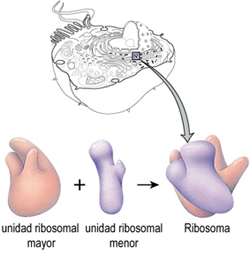 Figura 15. Organización de un ribosomaOrganización:Son organelos no membranosos. Básicamente son gránulos pequeños, consistentes en ARN y proteínas. Algunos son libres y se encuentran suspendidos en el citosol, mientras que otros están asociados a membranas internas de la célula.Cada ribosoma está constituido por dos subunidades: una mayor y otra menor. Cada una de ellas, posee un tipo de ARN llamado ARN ribosomal y proteínas ribosomales.Pueden asociarse varios ribosomas entre sí, formando unas estructuras con forma de collar de perlas, llamadas polirribosomas.Organización:Son organelos no membranosos. Básicamente son gránulos pequeños, consistentes en ARN y proteínas. Algunos son libres y se encuentran suspendidos en el citosol, mientras que otros están asociados a membranas internas de la célula.Cada ribosoma está constituido por dos subunidades: una mayor y otra menor. Cada una de ellas, posee un tipo de ARN llamado ARN ribosomal y proteínas ribosomales.Pueden asociarse varios ribosomas entre sí, formando unas estructuras con forma de collar de perlas, llamadas polirribosomas.Organización:Son organelos no membranosos. Básicamente son gránulos pequeños, consistentes en ARN y proteínas. Algunos son libres y se encuentran suspendidos en el citosol, mientras que otros están asociados a membranas internas de la célula.Cada ribosoma está constituido por dos subunidades: una mayor y otra menor. Cada una de ellas, posee un tipo de ARN llamado ARN ribosomal y proteínas ribosomales.Pueden asociarse varios ribosomas entre sí, formando unas estructuras con forma de collar de perlas, llamadas polirribosomas.Figura 15. Organización de un ribosomaFigura 15. Organización de un ribosomaFunciones:Exclusivamente, síntesis de proteínasFunciones:Exclusivamente, síntesis de proteínasFunciones:Exclusivamente, síntesis de proteínasFigura 15. Organización de un ribosomaFigura 15. Organización de un ribosomaTipo de célula:Todos los tipos de células, pues todas requieren elaborar sus propias proteínasTipo de célula:Todos los tipos de células, pues todas requieren elaborar sus propias proteínasTipo de célula:Todos los tipos de células, pues todas requieren elaborar sus propias proteínasFigura 15. Organización de un ribosomaFigura 15. Organización de un ribosomaConexionesConexionesConexionesConexionesConexionesDesdeNúcleo: los ribosomas se arman en el interior del núcleoCitosol: los materiales para el armado de cada proteína, se ubican o provienen en el citosolHaciaCitoplasma: todas las proteínas citosólicas y citoesqueléticas se originan en los ribosomasM. plasmática: muchas proteínas de la membrana, se elaboran en los ribosomasRER: los ribosomas adheridos al RER, les traspasan proteínas sintetizadas para un posterior procesamientoHaciaCitoplasma: todas las proteínas citosólicas y citoesqueléticas se originan en los ribosomasM. plasmática: muchas proteínas de la membrana, se elaboran en los ribosomasRER: los ribosomas adheridos al RER, les traspasan proteínas sintetizadas para un posterior procesamientoHaciaCitoplasma: todas las proteínas citosólicas y citoesqueléticas se originan en los ribosomasM. plasmática: muchas proteínas de la membrana, se elaboran en los ribosomasRER: los ribosomas adheridos al RER, les traspasan proteínas sintetizadas para un posterior procesamientoHaciaCitoplasma: todas las proteínas citosólicas y citoesqueléticas se originan en los ribosomasM. plasmática: muchas proteínas de la membrana, se elaboran en los ribosomasRER: los ribosomas adheridos al RER, les traspasan proteínas sintetizadas para un posterior procesamientoMITOCONDRIASMITOCONDRIAS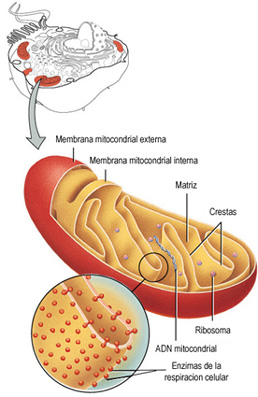 Organización:Son organelos de forma esférica, tubular u ovoide, dotados de una doble membrana, que limita un compartimento en el que se encuentran diversas enzimas que controlan el proceso de la respiración celular. Cada mitocondria consta de una membrana externa bastante permeable y otra interna y plegada, muy impermeable. El plegamiento de la membrana interna forma las crestas mitocondriales, cuyo fin es disponer de una mayor superficie para realizar reacciones químicasOrganización:Son organelos de forma esférica, tubular u ovoide, dotados de una doble membrana, que limita un compartimento en el que se encuentran diversas enzimas que controlan el proceso de la respiración celular. Cada mitocondria consta de una membrana externa bastante permeable y otra interna y plegada, muy impermeable. El plegamiento de la membrana interna forma las crestas mitocondriales, cuyo fin es disponer de una mayor superficie para realizar reacciones químicasFunciones:Síntesis de moléculas de ATP, mediante la degradación de carbohidratos, proceso conocido como respiración celular. Las moléculas de ATP son indispensables en la ejecución de tareas que requieren energía, por ejemplo, la síntesis de proteínas.Funciones:Síntesis de moléculas de ATP, mediante la degradación de carbohidratos, proceso conocido como respiración celular. Las moléculas de ATP son indispensables en la ejecución de tareas que requieren energía, por ejemplo, la síntesis de proteínas.Tipo de célula:Se encuentran en todo tipo de células eucariontes, y su número varía de acuerdo a la actividad celular, siendo más elevado en aquellas células que tienen mucho gasto de energía. Por ejemplo, en células musculares.Figura 16. Estructura general de una mitocondriaTipo de célula:Se encuentran en todo tipo de células eucariontes, y su número varía de acuerdo a la actividad celular, siendo más elevado en aquellas células que tienen mucho gasto de energía. Por ejemplo, en células musculares.Figura 16. Estructura general de una mitocondriaConexionesConexionesConexionesDesdeCitosol: la mitocondria obtiene la materia prima para la respiración celular: glucosa y oxígenoHaciaTodos las procesos (casi todos mediados por proteínas) en que se requiere ATPHaciaTodos las procesos (casi todos mediados por proteínas) en que se requiere ATP PARED CELULARLo más importante: no reemplaza a la membrana plasmática PARED CELULARLo más importante: no reemplaza a la membrana plasmática PARED CELULARLo más importante: no reemplaza a la membrana plasmática PARED CELULARLo más importante: no reemplaza a la membrana plasmática PARED CELULARLo más importante: no reemplaza a la membrana plasmática PARED CELULARLo más importante: no reemplaza a la membrana plasmáticaOrganización:La pared celular de las plantas está compuesta de celulosa y otros polisacáridos y es producida por la misma célula que rodea. Posee un espesor de 0,1 a 10 μmOrganización:La pared celular de las plantas está compuesta de celulosa y otros polisacáridos y es producida por la misma célula que rodea. Posee un espesor de 0,1 a 10 μm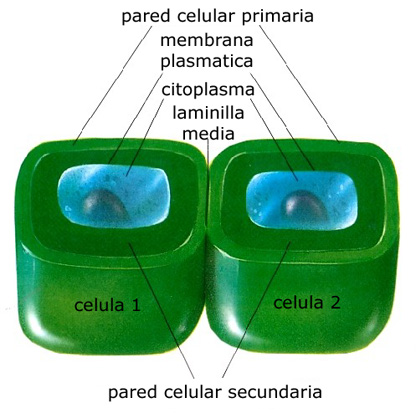 Funciones:Soporte mecánico de las plantas y hongos, frente a la gravedad y el vientoSoporte mecánico frente a los desajustes del ingreso o salida de agua desde las célulasPresenta permeabilidad frente a sustancias nutritivas y desechos, pero no es una membrana selectivaFunciones:Soporte mecánico de las plantas y hongos, frente a la gravedad y el vientoSoporte mecánico frente a los desajustes del ingreso o salida de agua desde las célulasPresenta permeabilidad frente a sustancias nutritivas y desechos, pero no es una membrana selectivaTipo de célula:Reino Monera: todas las bacterias poseen pared celular de peptidoglicán. Reino Protista: algunos tipos de protozoos, como las diatomeas poseen pared celular de sílice. Reino Hongos: todos los hongos poseen células con pared celular de quitina. Reino Planta: todas las plantas poseen células con pared celular de celulosa. Reino Animal: ningún animal posee células con pared celularTipo de célula:Reino Monera: todas las bacterias poseen pared celular de peptidoglicán. Reino Protista: algunos tipos de protozoos, como las diatomeas poseen pared celular de sílice. Reino Hongos: todos los hongos poseen células con pared celular de quitina. Reino Planta: todas las plantas poseen células con pared celular de celulosa. Reino Animal: ningún animal posee células con pared celularTipo de célula:Reino Monera: todas las bacterias poseen pared celular de peptidoglicán. Reino Protista: algunos tipos de protozoos, como las diatomeas poseen pared celular de sílice. Reino Hongos: todos los hongos poseen células con pared celular de quitina. Reino Planta: todas las plantas poseen células con pared celular de celulosa. Reino Animal: ningún animal posee células con pared celularTipo de célula:Reino Monera: todas las bacterias poseen pared celular de peptidoglicán. Reino Protista: algunos tipos de protozoos, como las diatomeas poseen pared celular de sílice. Reino Hongos: todos los hongos poseen células con pared celular de quitina. Reino Planta: todas las plantas poseen células con pared celular de celulosa. Reino Animal: ningún animal posee células con pared celularTipo de célula:Reino Monera: todas las bacterias poseen pared celular de peptidoglicán. Reino Protista: algunos tipos de protozoos, como las diatomeas poseen pared celular de sílice. Reino Hongos: todos los hongos poseen células con pared celular de quitina. Reino Planta: todas las plantas poseen células con pared celular de celulosa. Reino Animal: ningún animal posee células con pared celularTipo de célula:Reino Monera: todas las bacterias poseen pared celular de peptidoglicán. Reino Protista: algunos tipos de protozoos, como las diatomeas poseen pared celular de sílice. Reino Hongos: todos los hongos poseen células con pared celular de quitina. Reino Planta: todas las plantas poseen células con pared celular de celulosa. Reino Animal: ningún animal posee células con pared celularConexionesConexionesConexionesConexionesConexionesConexionesDesdeCitosol: los componentes de la pared pueden ser sintetizados en el citosolDesdeCitosol: los componentes de la pared pueden ser sintetizados en el citosolDesdeCitosol: los componentes de la pared pueden ser sintetizados en el citosolDesdeCitosol: los componentes de la pared pueden ser sintetizados en el citosolHaciaM. plasmática: toda molécula que atraviesa la membrana, necesariamente pasa antes a través de la pared celularHaciaM. plasmática: toda molécula que atraviesa la membrana, necesariamente pasa antes a través de la pared celularCLOROPLASTOS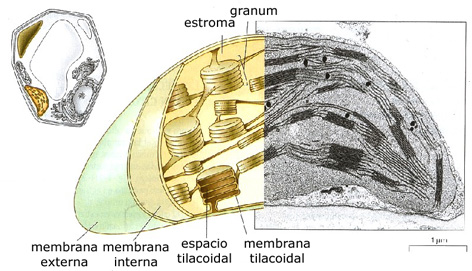 Organización:Son organelos ovoides o fusiformes que poseen dos membranas. La membrana interna encierra un fluido llamado estroma, el cual contiene pilas interconectadas de bolsas membranosas huecas. Las bolsas individuales se llaman tilacoides y sus superficies poseen el pigmento clorofila, molécula clave en la fotosíntesis. La membrana externa está en contacto con el citosol.Poseen ADN y ribosomas en su estromaFunciones:El cloroplasto absorbe luz solar para transformarla en energía química y posee los componentes necesarios para retener tal energía en moléculas de azúcarFunciones:El cloroplasto absorbe luz solar para transformarla en energía química y posee los componentes necesarios para retener tal energía en moléculas de azúcarFunciones:El cloroplasto absorbe luz solar para transformarla en energía química y posee los componentes necesarios para retener tal energía en moléculas de azúcarFunciones:El cloroplasto absorbe luz solar para transformarla en energía química y posee los componentes necesarios para retener tal energía en moléculas de azúcarFunciones:El cloroplasto absorbe luz solar para transformarla en energía química y posee los componentes necesarios para retener tal energía en moléculas de azúcarTipo de célula:Protistas fotosintetizadores y plantas ConexionesConexionesConexionesConexionesConexionesConexionesDesdeCitosol: el CO2 necesario para la fotosíntesis y que proviene del exterior, es captado por el cloroplasto desde el citosolDesdeCitosol: el CO2 necesario para la fotosíntesis y que proviene del exterior, es captado por el cloroplasto desde el citosolDesdeCitosol: el CO2 necesario para la fotosíntesis y que proviene del exterior, es captado por el cloroplasto desde el citosolHaciaMitocondrias: el azúcar producido por los cloroplastos es utilizado por las mitocondrias para la respiración celularHaciaMitocondrias: el azúcar producido por los cloroplastos es utilizado por las mitocondrias para la respiración celularHaciaMitocondrias: el azúcar producido por los cloroplastos es utilizado por las mitocondrias para la respiración celularPLÁSTIDOS NO FOTOSINTETIZADORESLos cloroplastos son plástidos muy especializados, que realizan fotosíntesis. Existen además una gran variedad de plástidos que cumplen otras funcionesPLÁSTIDOS NO FOTOSINTETIZADORESLos cloroplastos son plástidos muy especializados, que realizan fotosíntesis. Existen además una gran variedad de plástidos que cumplen otras funciones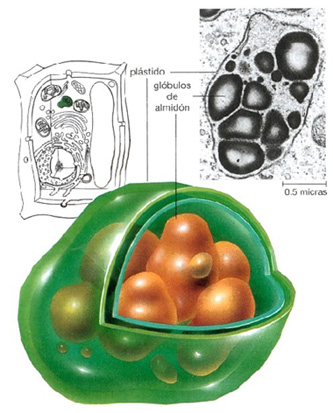 Organización:Poseen membrana interna y externa. Sin embargo, la membrana interna no forma redes de tilacoides, sino que es lisa. El contenido del estroma depende de la función del plástido. Si es de almacenamiento, serán gránulos de almidón (amiloplastos). Si se trata de colorear pétalos o frutos, serán pigmentos (cromoplastos).Al igual que los cloroplastos, poseen ADN y ribosomas propiosOrganización:Poseen membrana interna y externa. Sin embargo, la membrana interna no forma redes de tilacoides, sino que es lisa. El contenido del estroma depende de la función del plástido. Si es de almacenamiento, serán gránulos de almidón (amiloplastos). Si se trata de colorear pétalos o frutos, serán pigmentos (cromoplastos).Al igual que los cloroplastos, poseen ADN y ribosomas propiosFunciones:Almacenamiento de nutrientes para el inviernoColoración de flores y frutosFunciones:Almacenamiento de nutrientes para el inviernoColoración de flores y frutosTipo de célula:Algunos protistas y todas las plantasTipo de célula:Algunos protistas y todas las plantasConexionesConexionesConexionesDesdeCloroplastos: los amiloplastos reciben la glucosa para ser almacenada en forma de almidónHaciaMitocondrias: en períodos de baja calidad de fotosíntesis, las mitocondrias reciben azúcares desde amiloplastosHaciaMitocondrias: en períodos de baja calidad de fotosíntesis, las mitocondrias reciben azúcares desde amiloplastosVACUOLA CENTRALLas vacuolas son organelos presentes en la mayoría de las células eucariontes, incluyendo las animales. La vacuola central es un tipo especial de vacuola, presente en algunos protistas y plantas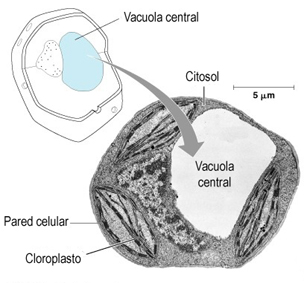 Figura 20. Localización y morfología de la vacuola centralOrganización:Básicamente es un organelo ovoide, cuya forma dependerá de la forma de la pared celular y de la cantidad de agua que contenga. Como la mayoría de los organelos citoplasmáticos, está rodeado de una sola membrana. Ocupa cerca del 90% del volumen celularFigura 20. Localización y morfología de la vacuola centralFunciones:Almacenamiento de agua y otros nutrientesSoporte mecánico de los tejidos (turgencia)Regulación del ingreso y salida de agua de la célulaDigestión intracelular, similar a la de los lisosomasFigura 20. Localización y morfología de la vacuola centralTipo de célula:Algunos protistas y todas las plantasFigura 20. Localización y morfología de la vacuola centralConexionesConexionesDesdeCitosol: capta el agua para su almacenamientoHaciaCloroplastos: donde se hace uso del agua almacenadaIdentifica las estructuras presentes:Identifica las estructuras presentes:Identifica las estructuras presentes:Identifica las estructuras presentes:en todas las células procariontesen todas las células eucariontessólo en células vegetalessólo en células animalesRibosomasNucleoideMembrana plasmáticaCitoesqueletoPared celular de peptidoglicánMembrana plasmáticaPared celularNúcleoRER – RELGolgiLisosomaCitoesqueletoVacuolasPlastidiosPared celular de celulosaVacuola centralMitocondriasCentriolos